                                                                                         Curriculum-vitae First Name of Application CV No 217368Whatsapp Mobile: +971504753686 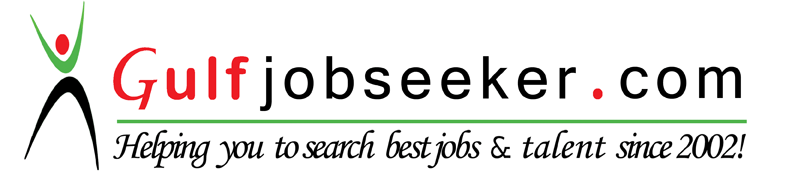 To get contact details of this candidate Purchase our CV Database Access on this link.http://www.gulfjobseeker.com/employer/services/buycvdatabase.php Looking for career in an organization where I can use my diverse skills, knowledge and efforts to add value to the organization and I am eager to contribute my creativity and hard work towards the success of the organization and to the growth of the developing field and to enhance my career.Current Employer          : INTERCAT HOSPITALITY (LLC)
Position                          :commis  chef
Period of Service           : Feb 12,2013 to Present

Job    description         
The primary objective of the commis chef is to learn how to work in every area of the kitchen. In order to accomplish this, a commis chef rotates throughout the kitchen, spending six months or so at one kitchen station before moving on to a different one. At each kitchen station, the commis chef has the opportunity to learn from a different senior chef who is in charge of that area. As a commis chef develops their skills as they rotate throughout the kitchen, they will consider which area they want to eventually specialize in. This can be a challenging position, as the beginning chef is expected to absorb a great deal of information in a short amount of time. It can also be a difficult job because all of a commis chef’s training is conducted on the clock in the kitchen, which is often a high-stress work environment -- especially during busy meal times. In light of this, a commis chef (like all chef types) must be able to work under pressure in order to succeed in his or her role. Employer         : A Café and C Lounge Restaurant Lalitpur NepalPosition                        :  Sous chef   Period of Service         : 2nd august 2009 to 24th December  2011Job FunctionsWork, and develop relationships, with external suppliers to ensure the very best reputation within the industry, and recover s the service required to ensure that the operational  Food and Beverage team can deliver the highest quality product , and highest financial return.Ensure correct stock level is available from central distribution area, to assist the operational food and beverage team.Ensure strict compliance with all relevant hygiene and safety legislation and requirements.Ensure that the industry standard with regard to safety and hygiene.Act as a purchasing officer and budget controller for the food production, creating a professional relationship with all suppliers. Handling all Food Production major operations.Maintaining food stocks.Implementing the restaurant menu plans.Conducting food and equipment inventory.Inspecting food deliveries to ensure they comply with the restaurant quality and standards.Maintaining standards both in operation and service ensuring correct staffing, and cost effectiveness. To ensure proper staffing requirements and scheduling training and supervision.To ensure all food supplies are correctly stocked as per par stock requirements and those prior requisitions are made as per restaurant policy and procedure.To conduct training session, monthly communication meetings and daily briefings.To maintain log books for each food sales according to the standards of the restaurant.Maintain monthly revenue forecast.Ensure food are stored, stocked and served at correct temperatures.  Employer                :Ja  Zoo Café de RestaurantPosition                     : Chinese, Indian and Continental cookPeriod of Service   : Jan 20th 2004 to 2nd August 2009Job FunctionPlan and direct food preparation and cooking activities of restaurantsPlan menus and ensure food meets quality standardsEstimate food requirements and estimate food and lab our costsSupervise activities of chefs and cooksArrange for equipment purchases and repairsRecruit and hire staffMay prepare and cook food on a regular basis, or for special guests or functionsSupervise activities of cooks and other kitchen workersDemonstrate new cooking techniques and new equipment to cooking staffPlan menus and requisition food and kitchen suppliesPrepare and cook meals or specialty foodsPrepare and cook complete meals, banquets or specialty foods             Sauces, soups, salads, vegetables and meat, poultry and fish dishes, and create             Decorative food displaysInstruct cooks in preparation, cooking, garnishing and presentation of foodSupervise cooks and other kitchen staffOrder food and kitchen suppliesAwarded as Employee of the month from A Café and loungeTraining from Ja  Zoo Café De Restaurant in continental, Chinese and Indian.                               EDUCTION ATTAINMENTInstitution Name	:	Shree kusheshowr higher sec. school.Location		:	SindhuliDumja, Nepal.Level of Study		:        	School Leaving.                            KEY SKILLS AND COMPETENCESEnjoy working with foodAble to adapt to unusual requests and situationsCreativity in food preparation and presentationA good sense of taste and smell, vision, good hand-eye coordinationAble to stand for long periods of time and to work in hot and humid environmentsAble to remain calm under pressureWell organized and able to manage activities in several work areas at onceA  determined, motivated  and  hardworking individual with a personality and has the ability to work as part of a team ,Possessing  excellent communication skills and having a passion for providing the highest standards of hospitality and service to the guests. A quick learner who can absorb new ideas, communicate clearly and effectively and also find suitable solutions to meet and anticipate guest needs.Date of birth                  : 29 August 1989Marital Status               : Married.Sex                                : Male.Height                            : 5.6Language spoken          : English, Hindi, Nepali